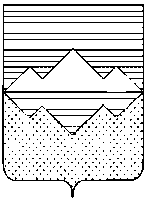 СОБРАНИЕ ДЕПУТАТОВСАТКИНСКОГО МУНИЦИПАЛЬНОГО РАЙОНАЧЕЛЯБИНСКОЙ ОБЛАСТИРЕШЕНИЕот 29 ноября 2023 года №395/80г. СаткаО законодательной инициативе Собрания депутатов Саткинского муниципального районаВ соответствии с Федеральным законом от 6 октября 2003 года № 131 «Об общих принципах организации местного самоуправления в Российской Федерации», со статьей 2, 9 Закона Челябинской области от 26 октября 2006 года № 66-ЗО «Об административно-территориальном устройстве Челябинской области, статьей 21 Устава Саткинского муниципального района, СОБРАНИЕ ДЕПУТАТОВ САТКИНСКОГО МУНИЦИПАЛЬНОГО РАЙОНА РЕШАЕТ:1. Внести в порядке законодательной инициативы в Законодательное Собрание Челябинской области проект Закона Челябинской области «О статусе и границах Саткинского муниципального округа Челябинской области». 2. Контроль за исполнением настоящего решения возложить на комиссию по законодательству и местному самоуправлению (председатель - Е.Р. Привалова).3. Настоящее решение вступает в силу с даты подписания. Председатель Собрания депутатовСаткинского муниципального района						Н.П. Бурматов